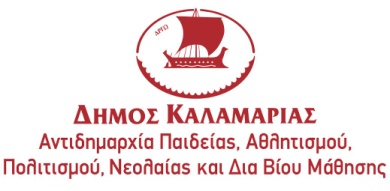 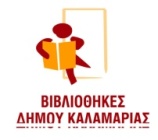 ΕΚΔΗΛΩΣΕΙΣ ΚΕΝΤΡΙΚΗΣ ΒΙΒΛΙΟΘΗΚΗΣ ΔΗΜΟΥ     ΚΑΛΑΜΑΡΙΑΣ   ΝΟΕΜΒΡΙΟΣ    2018                                                      ΟΜΙΛΙΕΣ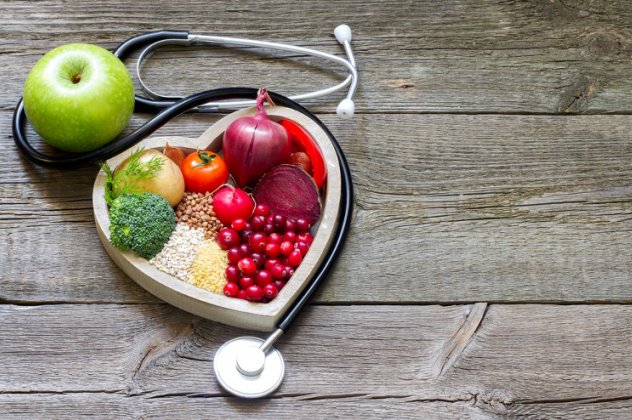                                  Σεμινάριο Διατροφικής Εκπαίδευσης «Η διατροφή ως δεξιότητα στον ενήλικα- Κατάλληλη διατροφή».Μέσα από μία δημιουργική παρουσίαση και επικοινωνία θα προσπαθήσουμε να έρθουμε πιο κοντά στην τροφή μας με τον κατάλληλο τρόπο και να απαντήσουμε σε ερωτήματα όπως:Ποια είναι η βάση της σωστής διατροφής;Ποιες είναι οι κατάλληλες ώρες που πρέπει να καταναλώνω τα γεύματά μου;Υπάρχουν τρικ στην διατροφή μας;Πώς να διατηρήσουμε το βάρος μας,Παραδείγματα σωστών συνδυασμώνΔΕΥΤΕΡΑ 5 ΝΟΕΜΒΡΙΟΥ9:30π.μ – 11:00π.μήΔΕΥΤΕΡΑ 12 ΝΟΕΜΒΡΙΟΥ9:30π.μ – 11:00π.μΜε την Κωνσταντίνα ΠαπαδημητρίουΔιατροφολόγο – Διαιτολόγο, MSc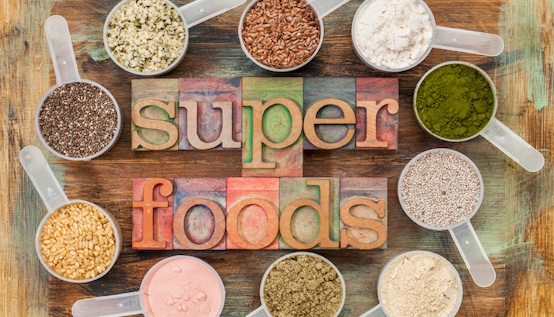                                   Σεμινάριο Διατροφικής Εκπαίδευσης
«Μαθαίνω τα πάντα για τα Super foods».Ανακαλύπτουμε νέες γεύσεις και δίνουμε ιδέες για εναλλακτικά γεύματα. 

ΔΕΥΤΕΡΑ 19 ΝΟΕΜΒΡΙΟΥ9:30π.μ – 11:00π.μ

με την Κωνσταντίνα Παπαδημητρίου

Διατροφολόγο – Διαιτολόγο, MSc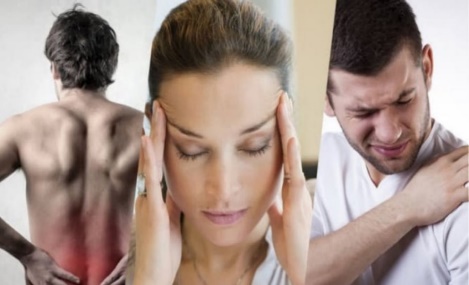 « Ψυχοσωματικά συμπτώματα»Για τα σωματικά συμπτώματα κάποιες φορές είναι υπεύθυνοι ψυχικοί παράγοντες.Ημικρανίες, πόνοι στο στομάχι, πόνοι στην πλάτη, δερματικές παθήσεις  κ.α. κάποτε δεν συνοδεύονται από παθολογικά ευρήματα και εντάσσονται στα λεγόμενα ψυχοσωματικά.Ελάτε να διερευνήσουμε τι προκαλεί τα ψυχοσωματικά ενοχλήματα και να ανακαλύψουμε δρόμους για την ισορροπία ανάμεσα στις επιδόσεις και τις ανάγκες μας.ΤΡΙΤΗ  20 ΝΟΕΜΒΡΙΟΥ10:00π.μ-11:30π.μΜε τη Σοφία Δημητρίου,Ψυχολόγο- Συστημική Ψυχοθεραπεύτρια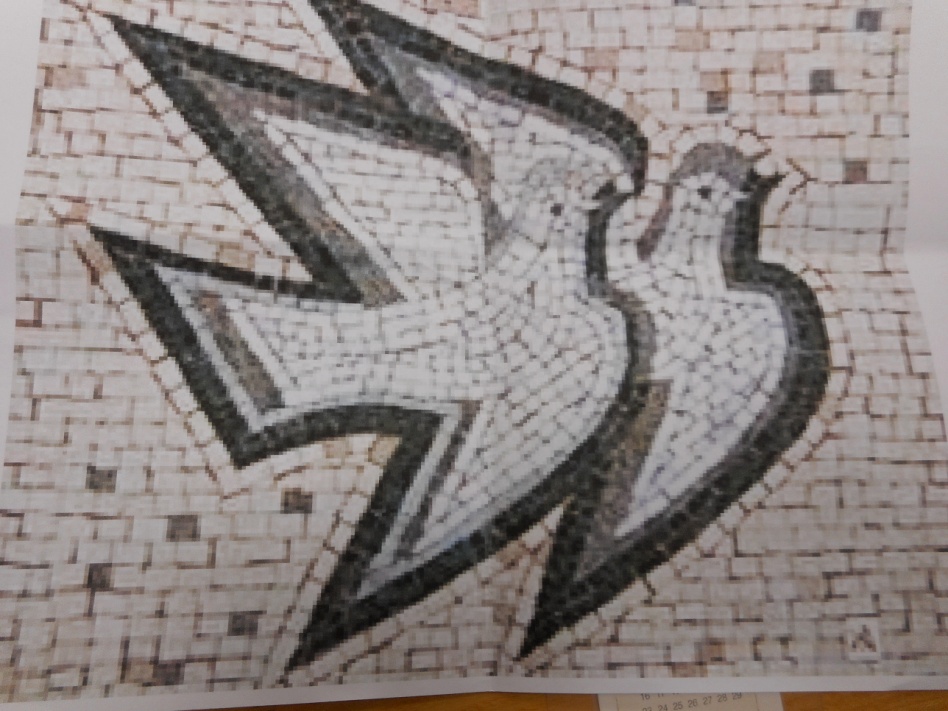 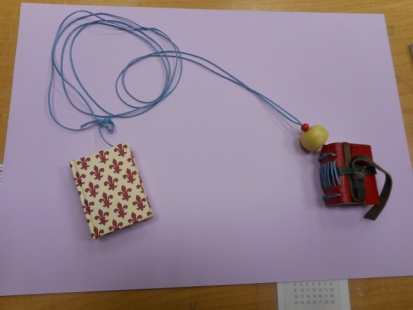 ΔΗΜΙΟΥΡΓΙΕΣ ΜΕ ΑΝΑΚΥΚΛΩΣΙΜΑ ΥΛΙΚΑΦΤΙΑΧΝΩ ΨΗΦΙΔΩΤΟ.                                                          ΠΕΜΠΤΗ  8 ΝΟΕΜΒΡΙΟΥ9.30π.μ-11.30π.μ  ή   ΠΕΜΠΤΗ  15 ΝΟΕΜΒΡΙΟΥ9.30π.μ-11.30π.μΦΤΙΑΧΝΩ ΒΙΒΛΙΟ ΜΙΝΙΑΤΟΥΡΑ                                                          ΠΕΜΠΤΗ  22 ΝΟΕΜΒΡΙΟΥ9.30π.μ-11.30π.μ                                      Με την Σταυριανή  Κωτούλα (συντηρήτρια έργων τέχνης)                             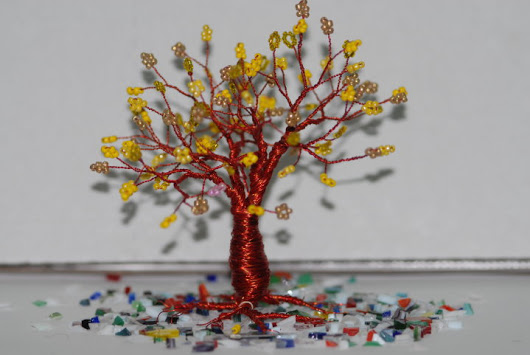  ΔΕΝΤΡΑΚΙ ΜΕ ΣΥΡΜΑ ΚΑΙ ΧΑΝΤΡΕΣ                                              ΠΑΡΑΣΚΕΥΗ 16 ΝΟΕΜΒΡΙΟΥήΠΑΡΑΣΚΕΥΗ 23 ΝΟΕΜΒΡΙΟΥ 9.30π.μ-11.30π.μ                                            Με την Μυρσίνη Μπεζουργιάννη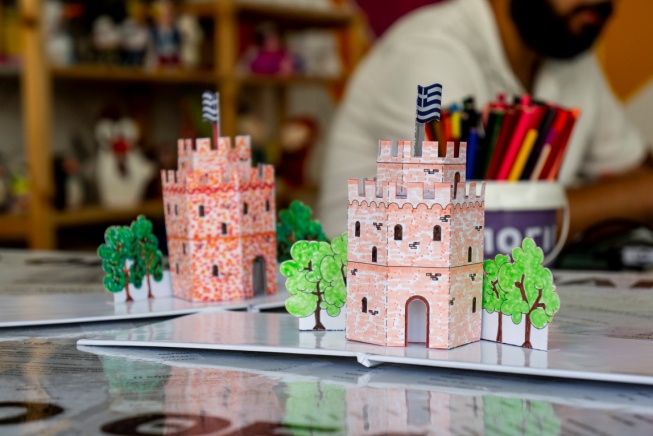 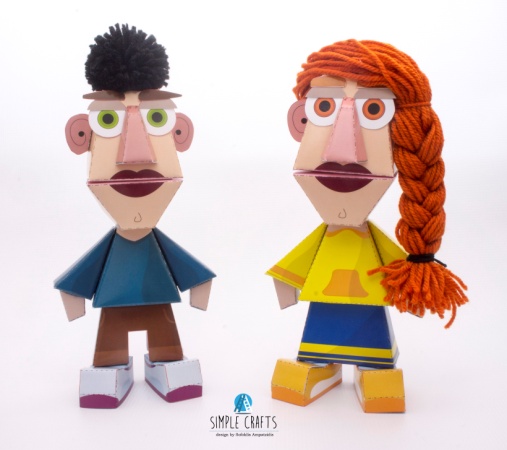 ΤΡΙΣΔΙΑΣΤΑΤΕΣ ΧΑΡΤΙΝΕΣ ΚΑΤΑΣΚΕΥΕΣΦτιάχνουμε τις δικές μας κινούμενες μαριονέτες, από χαρτί και κλωστήΤΡΙΤΗ  13 ΝΟΕΜΒΡΙΟΥ10.00 π.μ -11.30 π.μήΦτιάχνουμε τον δικό μας Λευκό Πύργο σε pop up κάρτα και τον βάφουμε όπως τον ονειρευόμαστε.                                                              ΤΡΙΤΗ   27 ΝΟΕΜΒΡΙΟΥ 10.00 π.μ -11.30 π.μ                              Με τον Σοφοκλή Αμπατζίδη  (paper artist , simple crafts                                 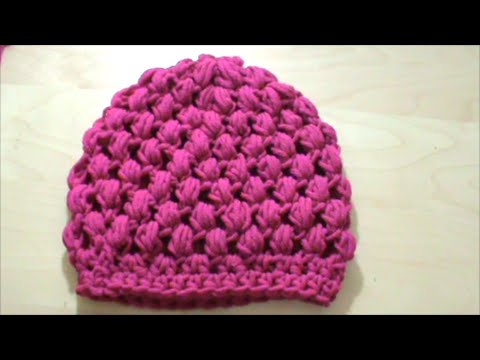 ΔΗΜΙΟΥΡΓΙΕΣ ΜΕ ΜΑΛΛΙΜΑΘΑΙΝΩ ΝΑ ΠΛΕΚΩ ΣΚΟΥΦΑΚΙ(με τσιγκελάκι)                                                               ΤΕΤΑΡΤΗ   7 ΝΟΕΜΒΡΙΟΥκαι  ΤΕΤΑΡΤΗ 14 ΝΟΕΜΒΡΙΟΥ18.30 μ.μ-7.45μ.μΜε τη Γεωργία Σπαθάρα Η συμμετοχή στα εργαστήρια είναι δωρεάν .  Απαραίτητη είναι η  προεγγραφή η οποία γίνεται μόνο  με φυσική παρουσία ή τηλεφωνικά. ( όχι με e-mail ) 2310 423-233 ή 2313314490     Έναρξη εγγραφών  Δευτέρα  22  Οκτωβρίου..